	2437 Harbor Blvd. Ventura, CA 93001   *   (805) 644-5555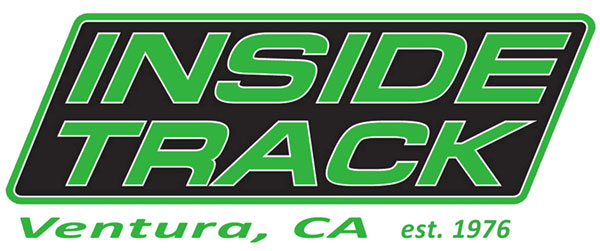 Youth Running Shoes & Track Spike Specials10% off spikes, apparel, nutrition or accessories20% off shoe & spike/flat package (purchased together)*30% off –50% off Clearance shoes (2 seasons or older, all sales final)*includes spike bag (while supplies last; package deals now – 2/28/13)	Youth Running Shoes sizes Y12 –7 ~ Spikes/Flats sizes 1-7 ~ Adult sizes 5-15Also available…Youth Shorts, Sweatshirts & SocksAsk about Inside Track’s “I Want to Give Back” programInside Track has set up a “Give Back” program to help teams in our community. Donate back $1 - $5 (of your savings) to your team. No special nights, fliers or coupons necessary. Inside Track, supporting our youth for over 35 years!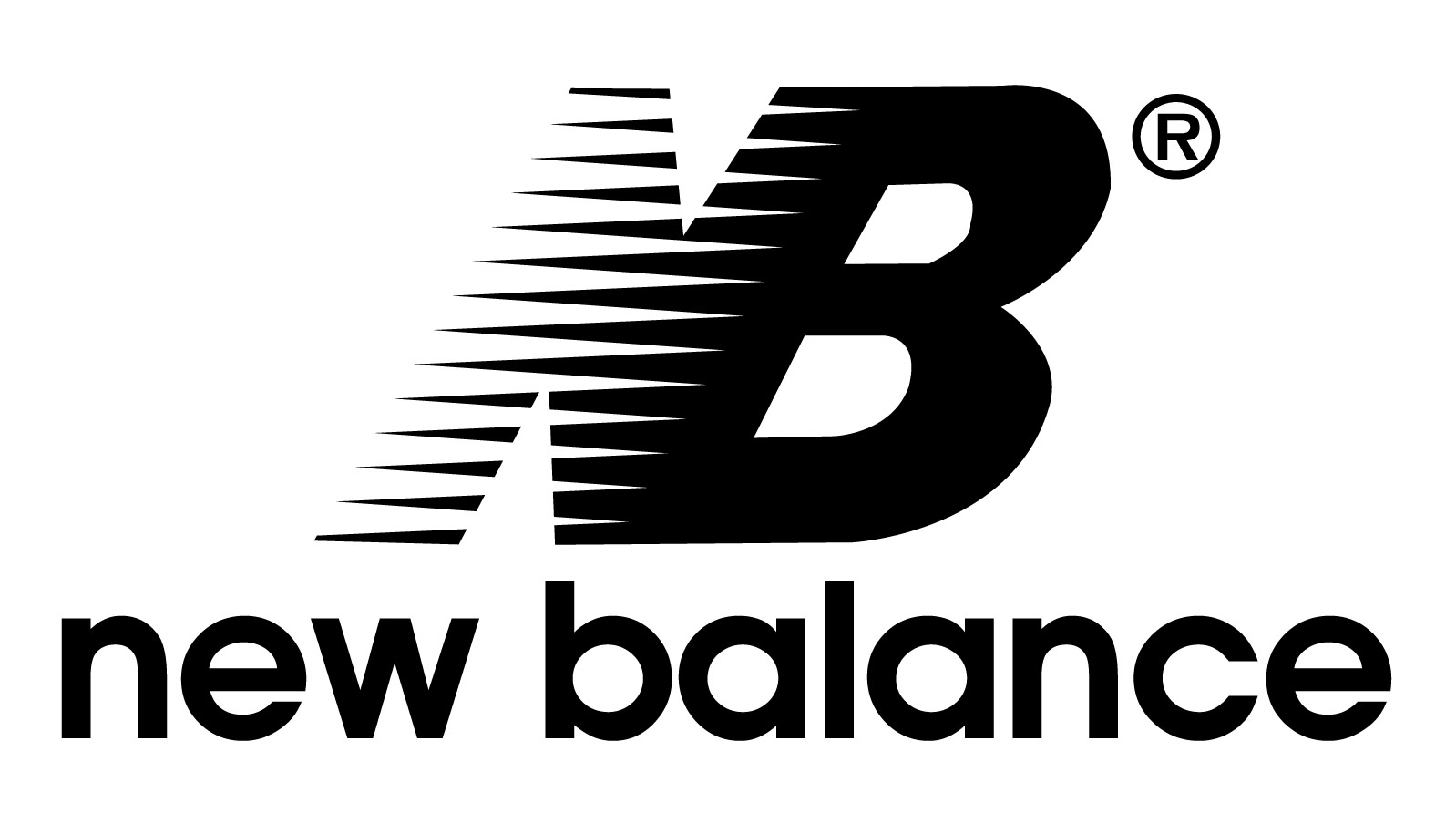 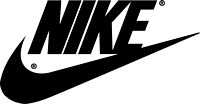 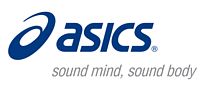 	                                                                                                            Package specials excluding Brooks and Adidas	2437 Harbor Blvd. Ventura, CA 93001   *   (805) 644-5555Youth Running Shoes & Track Spike Specials10% off spikes, apparel, nutrition or accessories20% of shoe & spike/flat package (purchased together)*30% off –50% off Clearance shoes (2 seasons or older, all sales final)*includes spike bag (while supplies last; package deals now – 2/28/13)Youth Running Shoes sizes Y12 –7 ~ Spikes/Flats sizes 1-7 ~ Adult sizes 5-15Also available…Youth Shorts, Sweatshirts & SocksAsk about Inside Track’s “I Want to Give Back” programInside Track has set up a “Give Back” program to help teams in our community. Donate back $1 - $5 (of your savings) to your team. No special nights, fliers or coupons necessary. Inside Track, supporting our youth for over 35 years!